When it comes to our kids, 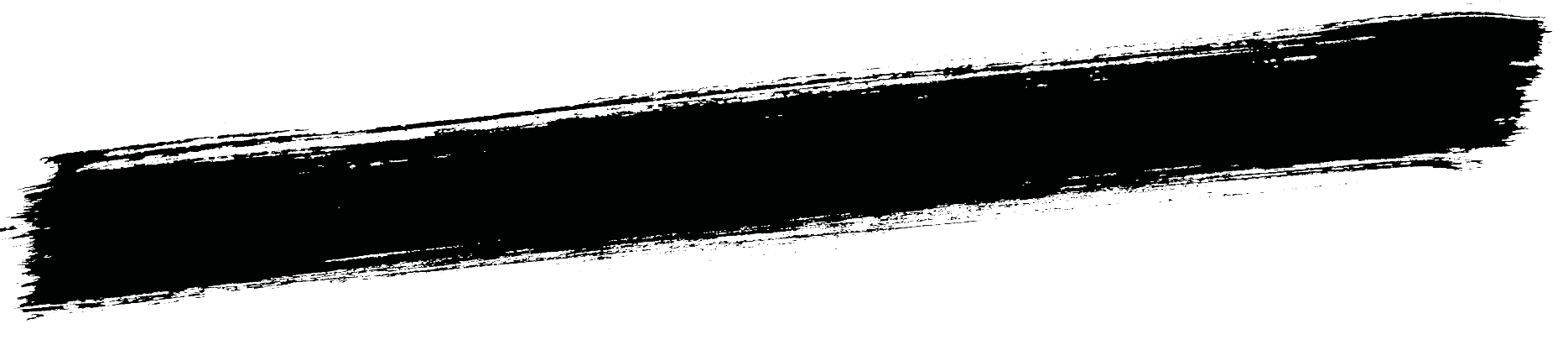 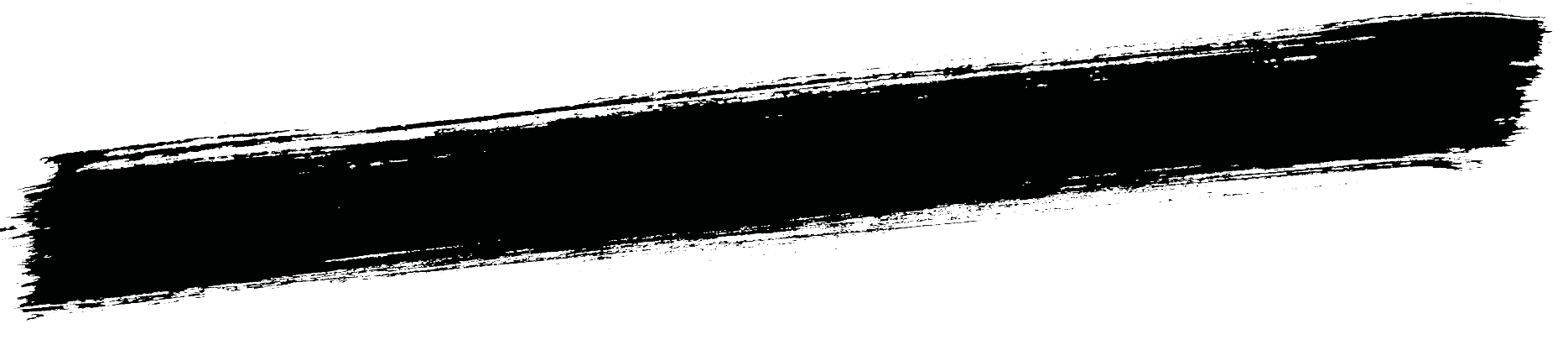 who do YOU trust?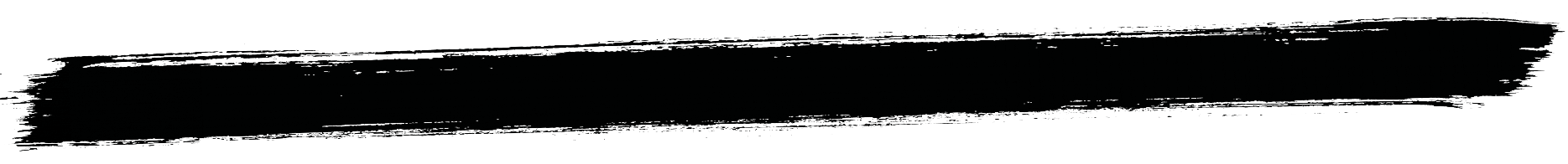 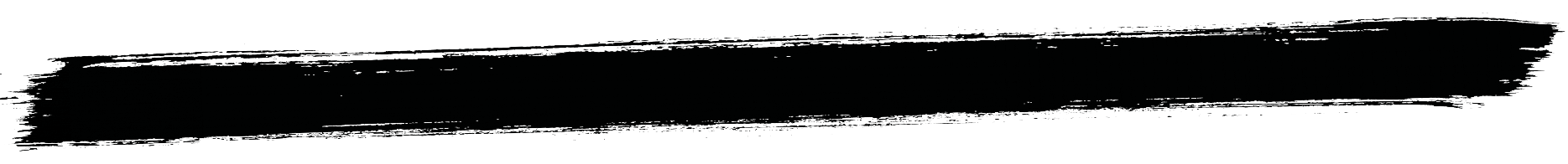 Since 1863, the California Teachers Association has been advocating for our profession, our students and our schools. CTA and [insert local association name] membership gives us the voice and inﬂuence we don’t have alone. Together we will keep ﬁghting to protect our right to speak up and speak out for our students and the high-quality education they deserve. Have questions? Talk to your union representative, [insert name and contact info].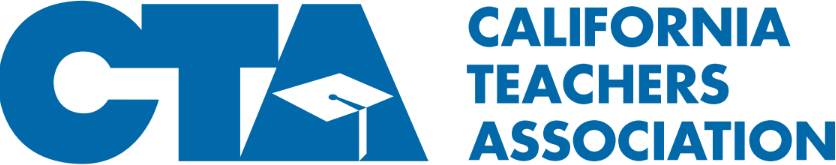 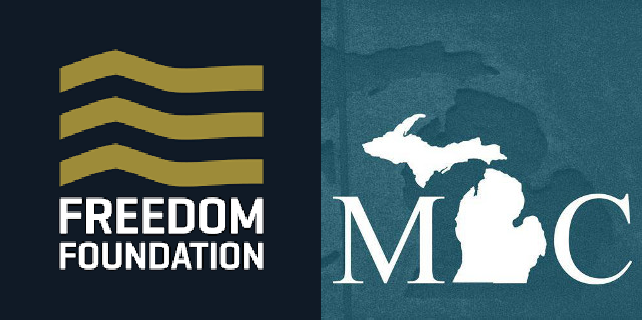 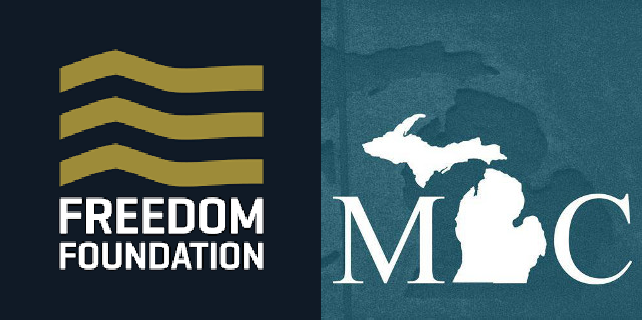 [Insert Local Association logo or name here]BARGAINS better pay & beneﬁtsOPPOSES higher pay for educatorsBARGAINS FOR smaller class sizesOPPOSES smaller class sizesDEFENDS our employment rightsOPPOSES local collective bargaining & other worker rightsADDRESSES workplace concernsOPPOSES fair evaluationsENSURES fair evaluationsOPPOSES teacher pensionsNEGOTIATES reasonable workloads and working conditionsOPPOSES educators having a voice in education policy decisionsADVOCATES for fully funded schoolsOPPOSES increased funding for public schoolsADVOCATES for our professionREPRESENTS extremist out-of-state political groups and corporate foundationsSponsors of the "OurPayYourSay" emails & mailings